Załącznik nr 6 do  Instrukcji   Nr 2/2017.Naczelnika Urzędu Skarbowego Kraków-Stare Miasto z dnia 31.03.2017 r.072072072072072072Wypełnij tylko białe pola i zaznacz właściwe kwadratyWypełnij tylko białe pola i zaznacz właściwe kwadratyWypełnij tylko białe pola i zaznacz właściwe kwadratyWypełnij tylko białe pola i zaznacz właściwe kwadratyWypełnij tylko białe pola i zaznacz właściwe kwadratyWypełnij tylko białe pola i zaznacz właściwe kwadratyWypełnij tylko białe pola i zaznacz właściwe kwadratyWypełnij tylko białe pola i zaznacz właściwe kwadratyWypełnij tylko białe pola i zaznacz właściwe kwadratyWypełnij tylko białe pola i zaznacz właściwe kwadratyWypełnij tylko białe pola i zaznacz właściwe kwadratyWypełnij tylko białe pola i zaznacz właściwe kwadratyWypełnij tylko białe pola i zaznacz właściwe kwadratyWypełnij tylko białe pola i zaznacz właściwe kwadratyWypełnij tylko białe pola i zaznacz właściwe kwadratyWypełnij tylko białe pola i zaznacz właściwe kwadratyWypełnij tylko białe pola i zaznacz właściwe kwadratyWypełnij tylko białe pola i zaznacz właściwe kwadraty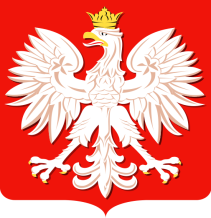 Urząd Skarbowy Kraków – Stare Miastoul. Grodzka 65, 31-001 KrakówUrząd Skarbowy Kraków – Stare Miastoul. Grodzka 65, 31-001 KrakówUrząd Skarbowy Kraków – Stare Miastoul. Grodzka 65, 31-001 KrakówUrząd Skarbowy Kraków – Stare Miastoul. Grodzka 65, 31-001 KrakówUrząd Skarbowy Kraków – Stare Miastoul. Grodzka 65, 31-001 KrakówUrząd Skarbowy Kraków – Stare Miastoul. Grodzka 65, 31-001 KrakówUrząd Skarbowy Kraków – Stare Miastoul. Grodzka 65, 31-001 KrakówUrząd Skarbowy Kraków – Stare Miastoul. Grodzka 65, 31-001 KrakówUrząd Skarbowy Kraków – Stare Miastoul. Grodzka 65, 31-001 KrakówUrząd Skarbowy Kraków – Stare Miastoul. Grodzka 65, 31-001 KrakówUrząd Skarbowy Kraków – Stare Miastoul. Grodzka 65, 31-001 KrakówUrząd Skarbowy Kraków – Stare Miastoul. Grodzka 65, 31-001 KrakówUrząd Skarbowy Kraków – Stare Miastoul. Grodzka 65, 31-001 KrakówUrząd Skarbowy Kraków – Stare Miastoul. Grodzka 65, 31-001 KrakówUrząd Skarbowy Kraków – Stare Miastoul. Grodzka 65, 31-001 KrakówUrząd Skarbowy Kraków – Stare Miastoul. Grodzka 65, 31-001 KrakówUrząd Skarbowy Kraków – Stare Miastoul. Grodzka 65, 31-001 KrakówUrząd Skarbowy Kraków – Stare Miastoul. Grodzka 65, 31-001 KrakówUrząd Skarbowy Kraków – Stare Miastoul. Grodzka 65, 31-001 KrakówUrząd Skarbowy Kraków – Stare Miastoul. Grodzka 65, 31-001 KrakówUrząd Skarbowy Kraków – Stare Miastoul. Grodzka 65, 31-001 KrakówUrząd Skarbowy Kraków – Stare Miastoul. Grodzka 65, 31-001 KrakówUrząd Skarbowy Kraków – Stare Miastoul. Grodzka 65, 31-001 KrakówUrząd Skarbowy Kraków – Stare Miastoul. Grodzka 65, 31-001 KrakówUrząd Skarbowy Kraków – Stare Miastoul. Grodzka 65, 31-001 KrakówUrząd Skarbowy Kraków – Stare Miastoul. Grodzka 65, 31-001 KrakówUrząd Skarbowy Kraków – Stare Miastoul. Grodzka 65, 31-001 KrakówUrząd Skarbowy Kraków – Stare Miastoul. Grodzka 65, 31-001 KrakówUrząd Skarbowy Kraków – Stare Miastoul. Grodzka 65, 31-001 KrakówUrząd Skarbowy Kraków – Stare Miastoul. Grodzka 65, 31-001 KrakówWniosekWniosekWniosekWniosekWniosekWniosekWniosekWniosekWniosekWniosekWniosekWniosekWniosekWniosekWniosekWniosekWniosekWniosekWniosekWniosekWniosekWniosekWniosekWniosekWniosekWniosekWniosekWniosekWniosekWnioseko ulgę w spłacie zobowiązań podatkowych oraz innych niepodatkowych należności budżetowychosoby fizycznej nieprowadzącej działalności gospodarczejo ulgę w spłacie zobowiązań podatkowych oraz innych niepodatkowych należności budżetowychosoby fizycznej nieprowadzącej działalności gospodarczejo ulgę w spłacie zobowiązań podatkowych oraz innych niepodatkowych należności budżetowychosoby fizycznej nieprowadzącej działalności gospodarczejo ulgę w spłacie zobowiązań podatkowych oraz innych niepodatkowych należności budżetowychosoby fizycznej nieprowadzącej działalności gospodarczejo ulgę w spłacie zobowiązań podatkowych oraz innych niepodatkowych należności budżetowychosoby fizycznej nieprowadzącej działalności gospodarczejo ulgę w spłacie zobowiązań podatkowych oraz innych niepodatkowych należności budżetowychosoby fizycznej nieprowadzącej działalności gospodarczejo ulgę w spłacie zobowiązań podatkowych oraz innych niepodatkowych należności budżetowychosoby fizycznej nieprowadzącej działalności gospodarczejo ulgę w spłacie zobowiązań podatkowych oraz innych niepodatkowych należności budżetowychosoby fizycznej nieprowadzącej działalności gospodarczejo ulgę w spłacie zobowiązań podatkowych oraz innych niepodatkowych należności budżetowychosoby fizycznej nieprowadzącej działalności gospodarczejo ulgę w spłacie zobowiązań podatkowych oraz innych niepodatkowych należności budżetowychosoby fizycznej nieprowadzącej działalności gospodarczejo ulgę w spłacie zobowiązań podatkowych oraz innych niepodatkowych należności budżetowychosoby fizycznej nieprowadzącej działalności gospodarczejo ulgę w spłacie zobowiązań podatkowych oraz innych niepodatkowych należności budżetowychosoby fizycznej nieprowadzącej działalności gospodarczejo ulgę w spłacie zobowiązań podatkowych oraz innych niepodatkowych należności budżetowychosoby fizycznej nieprowadzącej działalności gospodarczejo ulgę w spłacie zobowiązań podatkowych oraz innych niepodatkowych należności budżetowychosoby fizycznej nieprowadzącej działalności gospodarczejo ulgę w spłacie zobowiązań podatkowych oraz innych niepodatkowych należności budżetowychosoby fizycznej nieprowadzącej działalności gospodarczejo ulgę w spłacie zobowiązań podatkowych oraz innych niepodatkowych należności budżetowychosoby fizycznej nieprowadzącej działalności gospodarczejo ulgę w spłacie zobowiązań podatkowych oraz innych niepodatkowych należności budżetowychosoby fizycznej nieprowadzącej działalności gospodarczejo ulgę w spłacie zobowiązań podatkowych oraz innych niepodatkowych należności budżetowychosoby fizycznej nieprowadzącej działalności gospodarczejo ulgę w spłacie zobowiązań podatkowych oraz innych niepodatkowych należności budżetowychosoby fizycznej nieprowadzącej działalności gospodarczejo ulgę w spłacie zobowiązań podatkowych oraz innych niepodatkowych należności budżetowychosoby fizycznej nieprowadzącej działalności gospodarczejo ulgę w spłacie zobowiązań podatkowych oraz innych niepodatkowych należności budżetowychosoby fizycznej nieprowadzącej działalności gospodarczejo ulgę w spłacie zobowiązań podatkowych oraz innych niepodatkowych należności budżetowychosoby fizycznej nieprowadzącej działalności gospodarczejo ulgę w spłacie zobowiązań podatkowych oraz innych niepodatkowych należności budżetowychosoby fizycznej nieprowadzącej działalności gospodarczejo ulgę w spłacie zobowiązań podatkowych oraz innych niepodatkowych należności budżetowychosoby fizycznej nieprowadzącej działalności gospodarczejo ulgę w spłacie zobowiązań podatkowych oraz innych niepodatkowych należności budżetowychosoby fizycznej nieprowadzącej działalności gospodarczejo ulgę w spłacie zobowiązań podatkowych oraz innych niepodatkowych należności budżetowychosoby fizycznej nieprowadzącej działalności gospodarczejo ulgę w spłacie zobowiązań podatkowych oraz innych niepodatkowych należności budżetowychosoby fizycznej nieprowadzącej działalności gospodarczejo ulgę w spłacie zobowiązań podatkowych oraz innych niepodatkowych należności budżetowychosoby fizycznej nieprowadzącej działalności gospodarczejo ulgę w spłacie zobowiązań podatkowych oraz innych niepodatkowych należności budżetowychosoby fizycznej nieprowadzącej działalności gospodarczejo ulgę w spłacie zobowiązań podatkowych oraz innych niepodatkowych należności budżetowychosoby fizycznej nieprowadzącej działalności gospodarczejDane zobowiązanego:Dane zobowiązanego:Dane zobowiązanego:Dane zobowiązanego:Dane zobowiązanego:Dane zobowiązanego:Dane zobowiązanego:Dane zobowiązanego:Dane zobowiązanego:Dane zobowiązanego:Dane zobowiązanego:Dane zobowiązanego:Dane zobowiązanego:Dane zobowiązanego:Dane zobowiązanego:Nazwisko i imięNazwisko i imięNazwisko i imięNazwisko i imięNazwisko i imięNazwisko i imięNazwisko i imięNazwisko i imięNazwisko i imięNazwisko i imięNazwisko i imięNazwisko i imięNazwisko i imięNazwisko i imięNazwisko i imięNazwisko i imięNazwisko i imięPESEL zobowiązanegoPESEL zobowiązanegoPESEL zobowiązanegoPESEL zobowiązanegoPESEL zobowiązanegoPESEL zobowiązanegoPESEL zobowiązanegoPESEL zobowiązanegoPESEL zobowiązanegoPESEL zobowiązanegoPESEL zobowiązanegoPESEL zobowiązanegoPESEL zobowiązanegoDane pełnomocnika:Dane pełnomocnika:Dane pełnomocnika:Dane pełnomocnika:Dane pełnomocnika:Dane pełnomocnika:Dane pełnomocnika:Dane pełnomocnika:Dane pełnomocnika:Dane pełnomocnika:Adres zamieszkania zobowiązanego/ Nr telefonu kontaktowegoAdres zamieszkania zobowiązanego/ Nr telefonu kontaktowegoAdres zamieszkania zobowiązanego/ Nr telefonu kontaktowegoAdres zamieszkania zobowiązanego/ Nr telefonu kontaktowegoAdres zamieszkania zobowiązanego/ Nr telefonu kontaktowegoAdres zamieszkania zobowiązanego/ Nr telefonu kontaktowegoAdres zamieszkania zobowiązanego/ Nr telefonu kontaktowegoAdres zamieszkania zobowiązanego/ Nr telefonu kontaktowegoAdres zamieszkania zobowiązanego/ Nr telefonu kontaktowegoAdres zamieszkania zobowiązanego/ Nr telefonu kontaktowegoAdres zamieszkania zobowiązanego/ Nr telefonu kontaktowegoAdres zamieszkania zobowiązanego/ Nr telefonu kontaktowegoAdres zamieszkania zobowiązanego/ Nr telefonu kontaktowegoNaczelnik Urzędu Skarbowego Kraków - Stare MiastoNaczelnik Urzędu Skarbowego Kraków - Stare MiastoNaczelnik Urzędu Skarbowego Kraków - Stare MiastoNaczelnik Urzędu Skarbowego Kraków - Stare MiastoNaczelnik Urzędu Skarbowego Kraków - Stare MiastoNaczelnik Urzędu Skarbowego Kraków - Stare MiastoNaczelnik Urzędu Skarbowego Kraków - Stare MiastoNaczelnik Urzędu Skarbowego Kraków - Stare MiastoNaczelnik Urzędu Skarbowego Kraków - Stare MiastoNaczelnik Urzędu Skarbowego Kraków - Stare MiastoNaczelnik Urzędu Skarbowego Kraków - Stare MiastoNaczelnik Urzędu Skarbowego Kraków - Stare MiastoNa podstawie art. 67a § 1 ustawy z dnia 29 sierpnia 1997r. Ordynacja podatkowa (j. t. Dz. U. z 2017 r. Poz. 201 z póź. zmian.) wnoszę o:  Na podstawie art. 67a § 1 ustawy z dnia 29 sierpnia 1997r. Ordynacja podatkowa (j. t. Dz. U. z 2017 r. Poz. 201 z póź. zmian.) wnoszę o:  Na podstawie art. 67a § 1 ustawy z dnia 29 sierpnia 1997r. Ordynacja podatkowa (j. t. Dz. U. z 2017 r. Poz. 201 z póź. zmian.) wnoszę o:  Na podstawie art. 67a § 1 ustawy z dnia 29 sierpnia 1997r. Ordynacja podatkowa (j. t. Dz. U. z 2017 r. Poz. 201 z póź. zmian.) wnoszę o:  Na podstawie art. 67a § 1 ustawy z dnia 29 sierpnia 1997r. Ordynacja podatkowa (j. t. Dz. U. z 2017 r. Poz. 201 z póź. zmian.) wnoszę o:  Na podstawie art. 67a § 1 ustawy z dnia 29 sierpnia 1997r. Ordynacja podatkowa (j. t. Dz. U. z 2017 r. Poz. 201 z póź. zmian.) wnoszę o:  Na podstawie art. 67a § 1 ustawy z dnia 29 sierpnia 1997r. Ordynacja podatkowa (j. t. Dz. U. z 2017 r. Poz. 201 z póź. zmian.) wnoszę o:  Na podstawie art. 67a § 1 ustawy z dnia 29 sierpnia 1997r. Ordynacja podatkowa (j. t. Dz. U. z 2017 r. Poz. 201 z póź. zmian.) wnoszę o:  Na podstawie art. 67a § 1 ustawy z dnia 29 sierpnia 1997r. Ordynacja podatkowa (j. t. Dz. U. z 2017 r. Poz. 201 z póź. zmian.) wnoszę o:  Na podstawie art. 67a § 1 ustawy z dnia 29 sierpnia 1997r. Ordynacja podatkowa (j. t. Dz. U. z 2017 r. Poz. 201 z póź. zmian.) wnoszę o:  Na podstawie art. 67a § 1 ustawy z dnia 29 sierpnia 1997r. Ordynacja podatkowa (j. t. Dz. U. z 2017 r. Poz. 201 z póź. zmian.) wnoszę o:  Na podstawie art. 67a § 1 ustawy z dnia 29 sierpnia 1997r. Ordynacja podatkowa (j. t. Dz. U. z 2017 r. Poz. 201 z póź. zmian.) wnoszę o:  Na podstawie art. 67a § 1 ustawy z dnia 29 sierpnia 1997r. Ordynacja podatkowa (j. t. Dz. U. z 2017 r. Poz. 201 z póź. zmian.) wnoszę o:  Na podstawie art. 67a § 1 ustawy z dnia 29 sierpnia 1997r. Ordynacja podatkowa (j. t. Dz. U. z 2017 r. Poz. 201 z póź. zmian.) wnoszę o:  Na podstawie art. 67a § 1 ustawy z dnia 29 sierpnia 1997r. Ordynacja podatkowa (j. t. Dz. U. z 2017 r. Poz. 201 z póź. zmian.) wnoszę o:  Na podstawie art. 67a § 1 ustawy z dnia 29 sierpnia 1997r. Ordynacja podatkowa (j. t. Dz. U. z 2017 r. Poz. 201 z póź. zmian.) wnoszę o:  Na podstawie art. 67a § 1 ustawy z dnia 29 sierpnia 1997r. Ordynacja podatkowa (j. t. Dz. U. z 2017 r. Poz. 201 z póź. zmian.) wnoszę o:  Na podstawie art. 67a § 1 ustawy z dnia 29 sierpnia 1997r. Ordynacja podatkowa (j. t. Dz. U. z 2017 r. Poz. 201 z póź. zmian.) wnoszę o:  Na podstawie art. 67a § 1 ustawy z dnia 29 sierpnia 1997r. Ordynacja podatkowa (j. t. Dz. U. z 2017 r. Poz. 201 z póź. zmian.) wnoszę o:  Na podstawie art. 67a § 1 ustawy z dnia 29 sierpnia 1997r. Ordynacja podatkowa (j. t. Dz. U. z 2017 r. Poz. 201 z póź. zmian.) wnoszę o:  Na podstawie art. 67a § 1 ustawy z dnia 29 sierpnia 1997r. Ordynacja podatkowa (j. t. Dz. U. z 2017 r. Poz. 201 z póź. zmian.) wnoszę o:  Na podstawie art. 67a § 1 ustawy z dnia 29 sierpnia 1997r. Ordynacja podatkowa (j. t. Dz. U. z 2017 r. Poz. 201 z póź. zmian.) wnoszę o:  Na podstawie art. 67a § 1 ustawy z dnia 29 sierpnia 1997r. Ordynacja podatkowa (j. t. Dz. U. z 2017 r. Poz. 201 z póź. zmian.) wnoszę o:  Na podstawie art. 67a § 1 ustawy z dnia 29 sierpnia 1997r. Ordynacja podatkowa (j. t. Dz. U. z 2017 r. Poz. 201 z póź. zmian.) wnoszę o:  Na podstawie art. 67a § 1 ustawy z dnia 29 sierpnia 1997r. Ordynacja podatkowa (j. t. Dz. U. z 2017 r. Poz. 201 z póź. zmian.) wnoszę o:  Na podstawie art. 67a § 1 ustawy z dnia 29 sierpnia 1997r. Ordynacja podatkowa (j. t. Dz. U. z 2017 r. Poz. 201 z póź. zmian.) wnoszę o:  Na podstawie art. 67a § 1 ustawy z dnia 29 sierpnia 1997r. Ordynacja podatkowa (j. t. Dz. U. z 2017 r. Poz. 201 z póź. zmian.) wnoszę o:  Na podstawie art. 67a § 1 ustawy z dnia 29 sierpnia 1997r. Ordynacja podatkowa (j. t. Dz. U. z 2017 r. Poz. 201 z póź. zmian.) wnoszę o:  Na podstawie art. 67a § 1 ustawy z dnia 29 sierpnia 1997r. Ordynacja podatkowa (j. t. Dz. U. z 2017 r. Poz. 201 z póź. zmian.) wnoszę o:  Na podstawie art. 67a § 1 ustawy z dnia 29 sierpnia 1997r. Ordynacja podatkowa (j. t. Dz. U. z 2017 r. Poz. 201 z póź. zmian.) wnoszę o:  Przykłady:- umorzenie w całości/części xxx zaległości podatkowej, - rozłożenie zobowiązania podatkowego z tytułu xxx/ na xxx rat lub na raty w wysokości xxx zł miesięcznie,- zmianę decyzji/ z dnia xxx znak xxx, w spawie rozłożenia na raty i dalsze rozłożenie ostatniej raty na xxx rat lub raty w wysokości xxx  zł miesięcznie,Przykłady:- umorzenie w całości/części xxx zaległości podatkowej, - rozłożenie zobowiązania podatkowego z tytułu xxx/ na xxx rat lub na raty w wysokości xxx zł miesięcznie,- zmianę decyzji/ z dnia xxx znak xxx, w spawie rozłożenia na raty i dalsze rozłożenie ostatniej raty na xxx rat lub raty w wysokości xxx  zł miesięcznie,Przykłady:- umorzenie w całości/części xxx zaległości podatkowej, - rozłożenie zobowiązania podatkowego z tytułu xxx/ na xxx rat lub na raty w wysokości xxx zł miesięcznie,- zmianę decyzji/ z dnia xxx znak xxx, w spawie rozłożenia na raty i dalsze rozłożenie ostatniej raty na xxx rat lub raty w wysokości xxx  zł miesięcznie,Przykłady:- umorzenie w całości/części xxx zaległości podatkowej, - rozłożenie zobowiązania podatkowego z tytułu xxx/ na xxx rat lub na raty w wysokości xxx zł miesięcznie,- zmianę decyzji/ z dnia xxx znak xxx, w spawie rozłożenia na raty i dalsze rozłożenie ostatniej raty na xxx rat lub raty w wysokości xxx  zł miesięcznie,Przykłady:- umorzenie w całości/części xxx zaległości podatkowej, - rozłożenie zobowiązania podatkowego z tytułu xxx/ na xxx rat lub na raty w wysokości xxx zł miesięcznie,- zmianę decyzji/ z dnia xxx znak xxx, w spawie rozłożenia na raty i dalsze rozłożenie ostatniej raty na xxx rat lub raty w wysokości xxx  zł miesięcznie,Przykłady:- umorzenie w całości/części xxx zaległości podatkowej, - rozłożenie zobowiązania podatkowego z tytułu xxx/ na xxx rat lub na raty w wysokości xxx zł miesięcznie,- zmianę decyzji/ z dnia xxx znak xxx, w spawie rozłożenia na raty i dalsze rozłożenie ostatniej raty na xxx rat lub raty w wysokości xxx  zł miesięcznie,Przykłady:- umorzenie w całości/części xxx zaległości podatkowej, - rozłożenie zobowiązania podatkowego z tytułu xxx/ na xxx rat lub na raty w wysokości xxx zł miesięcznie,- zmianę decyzji/ z dnia xxx znak xxx, w spawie rozłożenia na raty i dalsze rozłożenie ostatniej raty na xxx rat lub raty w wysokości xxx  zł miesięcznie,Przykłady:- umorzenie w całości/części xxx zaległości podatkowej, - rozłożenie zobowiązania podatkowego z tytułu xxx/ na xxx rat lub na raty w wysokości xxx zł miesięcznie,- zmianę decyzji/ z dnia xxx znak xxx, w spawie rozłożenia na raty i dalsze rozłożenie ostatniej raty na xxx rat lub raty w wysokości xxx  zł miesięcznie,Przykłady:- umorzenie w całości/części xxx zaległości podatkowej, - rozłożenie zobowiązania podatkowego z tytułu xxx/ na xxx rat lub na raty w wysokości xxx zł miesięcznie,- zmianę decyzji/ z dnia xxx znak xxx, w spawie rozłożenia na raty i dalsze rozłożenie ostatniej raty na xxx rat lub raty w wysokości xxx  zł miesięcznie,Przykłady:- umorzenie w całości/części xxx zaległości podatkowej, - rozłożenie zobowiązania podatkowego z tytułu xxx/ na xxx rat lub na raty w wysokości xxx zł miesięcznie,- zmianę decyzji/ z dnia xxx znak xxx, w spawie rozłożenia na raty i dalsze rozłożenie ostatniej raty na xxx rat lub raty w wysokości xxx  zł miesięcznie,Przykłady:- umorzenie w całości/części xxx zaległości podatkowej, - rozłożenie zobowiązania podatkowego z tytułu xxx/ na xxx rat lub na raty w wysokości xxx zł miesięcznie,- zmianę decyzji/ z dnia xxx znak xxx, w spawie rozłożenia na raty i dalsze rozłożenie ostatniej raty na xxx rat lub raty w wysokości xxx  zł miesięcznie,Przykłady:- umorzenie w całości/części xxx zaległości podatkowej, - rozłożenie zobowiązania podatkowego z tytułu xxx/ na xxx rat lub na raty w wysokości xxx zł miesięcznie,- zmianę decyzji/ z dnia xxx znak xxx, w spawie rozłożenia na raty i dalsze rozłożenie ostatniej raty na xxx rat lub raty w wysokości xxx  zł miesięcznie,Przykłady:- umorzenie w całości/części xxx zaległości podatkowej, - rozłożenie zobowiązania podatkowego z tytułu xxx/ na xxx rat lub na raty w wysokości xxx zł miesięcznie,- zmianę decyzji/ z dnia xxx znak xxx, w spawie rozłożenia na raty i dalsze rozłożenie ostatniej raty na xxx rat lub raty w wysokości xxx  zł miesięcznie,Przykłady:- umorzenie w całości/części xxx zaległości podatkowej, - rozłożenie zobowiązania podatkowego z tytułu xxx/ na xxx rat lub na raty w wysokości xxx zł miesięcznie,- zmianę decyzji/ z dnia xxx znak xxx, w spawie rozłożenia na raty i dalsze rozłożenie ostatniej raty na xxx rat lub raty w wysokości xxx  zł miesięcznie,Przykłady:- umorzenie w całości/części xxx zaległości podatkowej, - rozłożenie zobowiązania podatkowego z tytułu xxx/ na xxx rat lub na raty w wysokości xxx zł miesięcznie,- zmianę decyzji/ z dnia xxx znak xxx, w spawie rozłożenia na raty i dalsze rozłożenie ostatniej raty na xxx rat lub raty w wysokości xxx  zł miesięcznie,Przykłady:- umorzenie w całości/części xxx zaległości podatkowej, - rozłożenie zobowiązania podatkowego z tytułu xxx/ na xxx rat lub na raty w wysokości xxx zł miesięcznie,- zmianę decyzji/ z dnia xxx znak xxx, w spawie rozłożenia na raty i dalsze rozłożenie ostatniej raty na xxx rat lub raty w wysokości xxx  zł miesięcznie,Przykłady:- umorzenie w całości/części xxx zaległości podatkowej, - rozłożenie zobowiązania podatkowego z tytułu xxx/ na xxx rat lub na raty w wysokości xxx zł miesięcznie,- zmianę decyzji/ z dnia xxx znak xxx, w spawie rozłożenia na raty i dalsze rozłożenie ostatniej raty na xxx rat lub raty w wysokości xxx  zł miesięcznie,Przykłady:- umorzenie w całości/części xxx zaległości podatkowej, - rozłożenie zobowiązania podatkowego z tytułu xxx/ na xxx rat lub na raty w wysokości xxx zł miesięcznie,- zmianę decyzji/ z dnia xxx znak xxx, w spawie rozłożenia na raty i dalsze rozłożenie ostatniej raty na xxx rat lub raty w wysokości xxx  zł miesięcznie,Przykłady:- umorzenie w całości/części xxx zaległości podatkowej, - rozłożenie zobowiązania podatkowego z tytułu xxx/ na xxx rat lub na raty w wysokości xxx zł miesięcznie,- zmianę decyzji/ z dnia xxx znak xxx, w spawie rozłożenia na raty i dalsze rozłożenie ostatniej raty na xxx rat lub raty w wysokości xxx  zł miesięcznie,Przykłady:- umorzenie w całości/części xxx zaległości podatkowej, - rozłożenie zobowiązania podatkowego z tytułu xxx/ na xxx rat lub na raty w wysokości xxx zł miesięcznie,- zmianę decyzji/ z dnia xxx znak xxx, w spawie rozłożenia na raty i dalsze rozłożenie ostatniej raty na xxx rat lub raty w wysokości xxx  zł miesięcznie,Przykłady:- umorzenie w całości/części xxx zaległości podatkowej, - rozłożenie zobowiązania podatkowego z tytułu xxx/ na xxx rat lub na raty w wysokości xxx zł miesięcznie,- zmianę decyzji/ z dnia xxx znak xxx, w spawie rozłożenia na raty i dalsze rozłożenie ostatniej raty na xxx rat lub raty w wysokości xxx  zł miesięcznie,Przykłady:- umorzenie w całości/części xxx zaległości podatkowej, - rozłożenie zobowiązania podatkowego z tytułu xxx/ na xxx rat lub na raty w wysokości xxx zł miesięcznie,- zmianę decyzji/ z dnia xxx znak xxx, w spawie rozłożenia na raty i dalsze rozłożenie ostatniej raty na xxx rat lub raty w wysokości xxx  zł miesięcznie,Przykłady:- umorzenie w całości/części xxx zaległości podatkowej, - rozłożenie zobowiązania podatkowego z tytułu xxx/ na xxx rat lub na raty w wysokości xxx zł miesięcznie,- zmianę decyzji/ z dnia xxx znak xxx, w spawie rozłożenia na raty i dalsze rozłożenie ostatniej raty na xxx rat lub raty w wysokości xxx  zł miesięcznie,Przykłady:- umorzenie w całości/części xxx zaległości podatkowej, - rozłożenie zobowiązania podatkowego z tytułu xxx/ na xxx rat lub na raty w wysokości xxx zł miesięcznie,- zmianę decyzji/ z dnia xxx znak xxx, w spawie rozłożenia na raty i dalsze rozłożenie ostatniej raty na xxx rat lub raty w wysokości xxx  zł miesięcznie,Przykłady:- umorzenie w całości/części xxx zaległości podatkowej, - rozłożenie zobowiązania podatkowego z tytułu xxx/ na xxx rat lub na raty w wysokości xxx zł miesięcznie,- zmianę decyzji/ z dnia xxx znak xxx, w spawie rozłożenia na raty i dalsze rozłożenie ostatniej raty na xxx rat lub raty w wysokości xxx  zł miesięcznie,Przykłady:- umorzenie w całości/części xxx zaległości podatkowej, - rozłożenie zobowiązania podatkowego z tytułu xxx/ na xxx rat lub na raty w wysokości xxx zł miesięcznie,- zmianę decyzji/ z dnia xxx znak xxx, w spawie rozłożenia na raty i dalsze rozłożenie ostatniej raty na xxx rat lub raty w wysokości xxx  zł miesięcznie,Przykłady:- umorzenie w całości/części xxx zaległości podatkowej, - rozłożenie zobowiązania podatkowego z tytułu xxx/ na xxx rat lub na raty w wysokości xxx zł miesięcznie,- zmianę decyzji/ z dnia xxx znak xxx, w spawie rozłożenia na raty i dalsze rozłożenie ostatniej raty na xxx rat lub raty w wysokości xxx  zł miesięcznie,Przykłady:- umorzenie w całości/części xxx zaległości podatkowej, - rozłożenie zobowiązania podatkowego z tytułu xxx/ na xxx rat lub na raty w wysokości xxx zł miesięcznie,- zmianę decyzji/ z dnia xxx znak xxx, w spawie rozłożenia na raty i dalsze rozłożenie ostatniej raty na xxx rat lub raty w wysokości xxx  zł miesięcznie,Przykłady:- umorzenie w całości/części xxx zaległości podatkowej, - rozłożenie zobowiązania podatkowego z tytułu xxx/ na xxx rat lub na raty w wysokości xxx zł miesięcznie,- zmianę decyzji/ z dnia xxx znak xxx, w spawie rozłożenia na raty i dalsze rozłożenie ostatniej raty na xxx rat lub raty w wysokości xxx  zł miesięcznie,Przykłady:- umorzenie w całości/części xxx zaległości podatkowej, - rozłożenie zobowiązania podatkowego z tytułu xxx/ na xxx rat lub na raty w wysokości xxx zł miesięcznie,- zmianę decyzji/ z dnia xxx znak xxx, w spawie rozłożenia na raty i dalsze rozłożenie ostatniej raty na xxx rat lub raty w wysokości xxx  zł miesięcznie,Wniosek dotyczy:Wniosek dotyczy:Wniosek dotyczy:Wniosek dotyczy:Wniosek dotyczy:Wniosek dotyczy:Wniosek dotyczy:Zobowiązania podatkowego (podatku, zaległości podatkowej) z tytułu      Zobowiązania podatkowego (podatku, zaległości podatkowej) z tytułu      Zobowiązania podatkowego (podatku, zaległości podatkowej) z tytułu      Zobowiązania podatkowego (podatku, zaległości podatkowej) z tytułu      Zobowiązania podatkowego (podatku, zaległości podatkowej) z tytułu      Zobowiązania podatkowego (podatku, zaległości podatkowej) z tytułu      Zobowiązania podatkowego (podatku, zaległości podatkowej) z tytułu      w kwociew kwocieOdsetek za zwłokę z tytułu Odsetek za zwłokę z tytułu Odsetek za zwłokę z tytułu Odsetek za zwłokę z tytułu Odsetek za zwłokę z tytułu Odsetek za zwłokę z tytułu Odsetek za zwłokę z tytułu w kwociew kwocieza okres za okres za okres za okres za okres Innych należności budżetowych Innych należności budżetowych Innych należności budżetowych Innych należności budżetowych Innych należności budżetowych Innych należności budżetowych Innych należności budżetowych w kwociew kwocieUzasadnienie: (krótki opis przyczyny braku możliwości zapłaty zobowiązania podatkowego oraz argumenty uzasadniające ważny interes podatnika lub interes publiczny)Uzasadnienie: (krótki opis przyczyny braku możliwości zapłaty zobowiązania podatkowego oraz argumenty uzasadniające ważny interes podatnika lub interes publiczny)Uzasadnienie: (krótki opis przyczyny braku możliwości zapłaty zobowiązania podatkowego oraz argumenty uzasadniające ważny interes podatnika lub interes publiczny)Uzasadnienie: (krótki opis przyczyny braku możliwości zapłaty zobowiązania podatkowego oraz argumenty uzasadniające ważny interes podatnika lub interes publiczny)Uzasadnienie: (krótki opis przyczyny braku możliwości zapłaty zobowiązania podatkowego oraz argumenty uzasadniające ważny interes podatnika lub interes publiczny)Uzasadnienie: (krótki opis przyczyny braku możliwości zapłaty zobowiązania podatkowego oraz argumenty uzasadniające ważny interes podatnika lub interes publiczny)Uzasadnienie: (krótki opis przyczyny braku możliwości zapłaty zobowiązania podatkowego oraz argumenty uzasadniające ważny interes podatnika lub interes publiczny)Uzasadnienie: (krótki opis przyczyny braku możliwości zapłaty zobowiązania podatkowego oraz argumenty uzasadniające ważny interes podatnika lub interes publiczny)Uzasadnienie: (krótki opis przyczyny braku możliwości zapłaty zobowiązania podatkowego oraz argumenty uzasadniające ważny interes podatnika lub interes publiczny)Uzasadnienie: (krótki opis przyczyny braku możliwości zapłaty zobowiązania podatkowego oraz argumenty uzasadniające ważny interes podatnika lub interes publiczny)Uzasadnienie: (krótki opis przyczyny braku możliwości zapłaty zobowiązania podatkowego oraz argumenty uzasadniające ważny interes podatnika lub interes publiczny)Uzasadnienie: (krótki opis przyczyny braku możliwości zapłaty zobowiązania podatkowego oraz argumenty uzasadniające ważny interes podatnika lub interes publiczny)Uzasadnienie: (krótki opis przyczyny braku możliwości zapłaty zobowiązania podatkowego oraz argumenty uzasadniające ważny interes podatnika lub interes publiczny)Uzasadnienie: (krótki opis przyczyny braku możliwości zapłaty zobowiązania podatkowego oraz argumenty uzasadniające ważny interes podatnika lub interes publiczny)Uzasadnienie: (krótki opis przyczyny braku możliwości zapłaty zobowiązania podatkowego oraz argumenty uzasadniające ważny interes podatnika lub interes publiczny)Uzasadnienie: (krótki opis przyczyny braku możliwości zapłaty zobowiązania podatkowego oraz argumenty uzasadniające ważny interes podatnika lub interes publiczny)Uzasadnienie: (krótki opis przyczyny braku możliwości zapłaty zobowiązania podatkowego oraz argumenty uzasadniające ważny interes podatnika lub interes publiczny)Uzasadnienie: (krótki opis przyczyny braku możliwości zapłaty zobowiązania podatkowego oraz argumenty uzasadniające ważny interes podatnika lub interes publiczny)Uzasadnienie: (krótki opis przyczyny braku możliwości zapłaty zobowiązania podatkowego oraz argumenty uzasadniające ważny interes podatnika lub interes publiczny)Uzasadnienie: (krótki opis przyczyny braku możliwości zapłaty zobowiązania podatkowego oraz argumenty uzasadniające ważny interes podatnika lub interes publiczny)Uzasadnienie: (krótki opis przyczyny braku możliwości zapłaty zobowiązania podatkowego oraz argumenty uzasadniające ważny interes podatnika lub interes publiczny)Uzasadnienie: (krótki opis przyczyny braku możliwości zapłaty zobowiązania podatkowego oraz argumenty uzasadniające ważny interes podatnika lub interes publiczny)Uzasadnienie: (krótki opis przyczyny braku możliwości zapłaty zobowiązania podatkowego oraz argumenty uzasadniające ważny interes podatnika lub interes publiczny)Uzasadnienie: (krótki opis przyczyny braku możliwości zapłaty zobowiązania podatkowego oraz argumenty uzasadniające ważny interes podatnika lub interes publiczny)Uzasadnienie: (krótki opis przyczyny braku możliwości zapłaty zobowiązania podatkowego oraz argumenty uzasadniające ważny interes podatnika lub interes publiczny)Uzasadnienie: (krótki opis przyczyny braku możliwości zapłaty zobowiązania podatkowego oraz argumenty uzasadniające ważny interes podatnika lub interes publiczny)Uzasadnienie: (krótki opis przyczyny braku możliwości zapłaty zobowiązania podatkowego oraz argumenty uzasadniające ważny interes podatnika lub interes publiczny)Uzasadnienie: (krótki opis przyczyny braku możliwości zapłaty zobowiązania podatkowego oraz argumenty uzasadniające ważny interes podatnika lub interes publiczny)Do wniosku dołączam:Do wniosku dołączam:Do wniosku dołączam:Do wniosku dołączam:Do wniosku dołączam:Do wniosku dołączam:Do wniosku dołączam:Do wniosku dołączam:w przypadku występowania pełnomocnika – pełnomocnictwo na formularzu PPS-1  wraz z dowodem uiszczenia opłaty skarbowej od tego pełnomocnictwa (opłata skarbowa nie dotyczy pełnomocnictwa poświadczonego przez notariusza oraz pełnomocnictwa udzielonego dla członka najbliższej rodziny wnioskodawcy), w przypadku występowania pełnomocnika – pełnomocnictwo na formularzu PPS-1  wraz z dowodem uiszczenia opłaty skarbowej od tego pełnomocnictwa (opłata skarbowa nie dotyczy pełnomocnictwa poświadczonego przez notariusza oraz pełnomocnictwa udzielonego dla członka najbliższej rodziny wnioskodawcy), w przypadku występowania pełnomocnika – pełnomocnictwo na formularzu PPS-1  wraz z dowodem uiszczenia opłaty skarbowej od tego pełnomocnictwa (opłata skarbowa nie dotyczy pełnomocnictwa poświadczonego przez notariusza oraz pełnomocnictwa udzielonego dla członka najbliższej rodziny wnioskodawcy), w przypadku występowania pełnomocnika – pełnomocnictwo na formularzu PPS-1  wraz z dowodem uiszczenia opłaty skarbowej od tego pełnomocnictwa (opłata skarbowa nie dotyczy pełnomocnictwa poświadczonego przez notariusza oraz pełnomocnictwa udzielonego dla członka najbliższej rodziny wnioskodawcy), w przypadku występowania pełnomocnika – pełnomocnictwo na formularzu PPS-1  wraz z dowodem uiszczenia opłaty skarbowej od tego pełnomocnictwa (opłata skarbowa nie dotyczy pełnomocnictwa poświadczonego przez notariusza oraz pełnomocnictwa udzielonego dla członka najbliższej rodziny wnioskodawcy), w przypadku występowania pełnomocnika – pełnomocnictwo na formularzu PPS-1  wraz z dowodem uiszczenia opłaty skarbowej od tego pełnomocnictwa (opłata skarbowa nie dotyczy pełnomocnictwa poświadczonego przez notariusza oraz pełnomocnictwa udzielonego dla członka najbliższej rodziny wnioskodawcy), w przypadku występowania pełnomocnika – pełnomocnictwo na formularzu PPS-1  wraz z dowodem uiszczenia opłaty skarbowej od tego pełnomocnictwa (opłata skarbowa nie dotyczy pełnomocnictwa poświadczonego przez notariusza oraz pełnomocnictwa udzielonego dla członka najbliższej rodziny wnioskodawcy), w przypadku występowania pełnomocnika – pełnomocnictwo na formularzu PPS-1  wraz z dowodem uiszczenia opłaty skarbowej od tego pełnomocnictwa (opłata skarbowa nie dotyczy pełnomocnictwa poświadczonego przez notariusza oraz pełnomocnictwa udzielonego dla członka najbliższej rodziny wnioskodawcy), w przypadku występowania pełnomocnika – pełnomocnictwo na formularzu PPS-1  wraz z dowodem uiszczenia opłaty skarbowej od tego pełnomocnictwa (opłata skarbowa nie dotyczy pełnomocnictwa poświadczonego przez notariusza oraz pełnomocnictwa udzielonego dla członka najbliższej rodziny wnioskodawcy), w przypadku występowania pełnomocnika – pełnomocnictwo na formularzu PPS-1  wraz z dowodem uiszczenia opłaty skarbowej od tego pełnomocnictwa (opłata skarbowa nie dotyczy pełnomocnictwa poświadczonego przez notariusza oraz pełnomocnictwa udzielonego dla członka najbliższej rodziny wnioskodawcy), w przypadku występowania pełnomocnika – pełnomocnictwo na formularzu PPS-1  wraz z dowodem uiszczenia opłaty skarbowej od tego pełnomocnictwa (opłata skarbowa nie dotyczy pełnomocnictwa poświadczonego przez notariusza oraz pełnomocnictwa udzielonego dla członka najbliższej rodziny wnioskodawcy), w przypadku występowania pełnomocnika – pełnomocnictwo na formularzu PPS-1  wraz z dowodem uiszczenia opłaty skarbowej od tego pełnomocnictwa (opłata skarbowa nie dotyczy pełnomocnictwa poświadczonego przez notariusza oraz pełnomocnictwa udzielonego dla członka najbliższej rodziny wnioskodawcy), w przypadku występowania pełnomocnika – pełnomocnictwo na formularzu PPS-1  wraz z dowodem uiszczenia opłaty skarbowej od tego pełnomocnictwa (opłata skarbowa nie dotyczy pełnomocnictwa poświadczonego przez notariusza oraz pełnomocnictwa udzielonego dla członka najbliższej rodziny wnioskodawcy), w przypadku występowania pełnomocnika – pełnomocnictwo na formularzu PPS-1  wraz z dowodem uiszczenia opłaty skarbowej od tego pełnomocnictwa (opłata skarbowa nie dotyczy pełnomocnictwa poświadczonego przez notariusza oraz pełnomocnictwa udzielonego dla członka najbliższej rodziny wnioskodawcy), w przypadku występowania pełnomocnika – pełnomocnictwo na formularzu PPS-1  wraz z dowodem uiszczenia opłaty skarbowej od tego pełnomocnictwa (opłata skarbowa nie dotyczy pełnomocnictwa poświadczonego przez notariusza oraz pełnomocnictwa udzielonego dla członka najbliższej rodziny wnioskodawcy), w przypadku występowania pełnomocnika – pełnomocnictwo na formularzu PPS-1  wraz z dowodem uiszczenia opłaty skarbowej od tego pełnomocnictwa (opłata skarbowa nie dotyczy pełnomocnictwa poświadczonego przez notariusza oraz pełnomocnictwa udzielonego dla członka najbliższej rodziny wnioskodawcy), w przypadku występowania pełnomocnika – pełnomocnictwo na formularzu PPS-1  wraz z dowodem uiszczenia opłaty skarbowej od tego pełnomocnictwa (opłata skarbowa nie dotyczy pełnomocnictwa poświadczonego przez notariusza oraz pełnomocnictwa udzielonego dla członka najbliższej rodziny wnioskodawcy), w przypadku występowania pełnomocnika – pełnomocnictwo na formularzu PPS-1  wraz z dowodem uiszczenia opłaty skarbowej od tego pełnomocnictwa (opłata skarbowa nie dotyczy pełnomocnictwa poświadczonego przez notariusza oraz pełnomocnictwa udzielonego dla członka najbliższej rodziny wnioskodawcy), w przypadku występowania pełnomocnika – pełnomocnictwo na formularzu PPS-1  wraz z dowodem uiszczenia opłaty skarbowej od tego pełnomocnictwa (opłata skarbowa nie dotyczy pełnomocnictwa poświadczonego przez notariusza oraz pełnomocnictwa udzielonego dla członka najbliższej rodziny wnioskodawcy), w przypadku występowania pełnomocnika – pełnomocnictwo na formularzu PPS-1  wraz z dowodem uiszczenia opłaty skarbowej od tego pełnomocnictwa (opłata skarbowa nie dotyczy pełnomocnictwa poświadczonego przez notariusza oraz pełnomocnictwa udzielonego dla członka najbliższej rodziny wnioskodawcy), w przypadku występowania pełnomocnika – pełnomocnictwo na formularzu PPS-1  wraz z dowodem uiszczenia opłaty skarbowej od tego pełnomocnictwa (opłata skarbowa nie dotyczy pełnomocnictwa poświadczonego przez notariusza oraz pełnomocnictwa udzielonego dla członka najbliższej rodziny wnioskodawcy), w przypadku występowania pełnomocnika – pełnomocnictwo na formularzu PPS-1  wraz z dowodem uiszczenia opłaty skarbowej od tego pełnomocnictwa (opłata skarbowa nie dotyczy pełnomocnictwa poświadczonego przez notariusza oraz pełnomocnictwa udzielonego dla członka najbliższej rodziny wnioskodawcy), w przypadku występowania pełnomocnika – pełnomocnictwo na formularzu PPS-1  wraz z dowodem uiszczenia opłaty skarbowej od tego pełnomocnictwa (opłata skarbowa nie dotyczy pełnomocnictwa poświadczonego przez notariusza oraz pełnomocnictwa udzielonego dla członka najbliższej rodziny wnioskodawcy), w przypadku występowania pełnomocnika – pełnomocnictwo na formularzu PPS-1  wraz z dowodem uiszczenia opłaty skarbowej od tego pełnomocnictwa (opłata skarbowa nie dotyczy pełnomocnictwa poświadczonego przez notariusza oraz pełnomocnictwa udzielonego dla członka najbliższej rodziny wnioskodawcy), w przypadku występowania pełnomocnika – pełnomocnictwo na formularzu PPS-1  wraz z dowodem uiszczenia opłaty skarbowej od tego pełnomocnictwa (opłata skarbowa nie dotyczy pełnomocnictwa poświadczonego przez notariusza oraz pełnomocnictwa udzielonego dla członka najbliższej rodziny wnioskodawcy), Informacje i dokumenty dotyczące gospodarstwa domowego:Informacje i dokumenty dotyczące gospodarstwa domowego:Informacje i dokumenty dotyczące gospodarstwa domowego:Informacje i dokumenty dotyczące gospodarstwa domowego:Informacje i dokumenty dotyczące gospodarstwa domowego:Informacje i dokumenty dotyczące gospodarstwa domowego:Informacje i dokumenty dotyczące gospodarstwa domowego:Informacje i dokumenty dotyczące gospodarstwa domowego:Informacje i dokumenty dotyczące gospodarstwa domowego:Informacje i dokumenty dotyczące gospodarstwa domowego:Informacje i dokumenty dotyczące gospodarstwa domowego:Informacje i dokumenty dotyczące gospodarstwa domowego:Informacje i dokumenty dotyczące gospodarstwa domowego:Informacje i dokumenty dotyczące gospodarstwa domowego:Informacje i dokumenty dotyczące gospodarstwa domowego:Informacje i dokumenty dotyczące gospodarstwa domowego:Informacje i dokumenty dotyczące gospodarstwa domowego:Informacje i dokumenty dotyczące gospodarstwa domowego:Informacje i dokumenty dotyczące gospodarstwa domowego:Informacje i dokumenty dotyczące gospodarstwa domowego:Informacje i dokumenty dotyczące gospodarstwa domowego:Informacje i dokumenty dotyczące gospodarstwa domowego:Informacje i dokumenty dotyczące gospodarstwa domowego:Informacje i dokumenty dotyczące gospodarstwa domowego:Informacje i dokumenty dotyczące gospodarstwa domowego:Informacje i dokumenty dotyczące gospodarstwa domowego:wypełnione przez osobę fizyczną nieprowadzącą działalności gospodarczej oraz osobę fizyczną  będącą wspólnikiem spółki osobowej oświadczenie o stanie majątkowym wg ustalonego wzoru (ilość oświadczeń),wypełnione przez osobę fizyczną nieprowadzącą działalności gospodarczej oraz osobę fizyczną  będącą wspólnikiem spółki osobowej oświadczenie o stanie majątkowym wg ustalonego wzoru (ilość oświadczeń),wypełnione przez osobę fizyczną nieprowadzącą działalności gospodarczej oraz osobę fizyczną  będącą wspólnikiem spółki osobowej oświadczenie o stanie majątkowym wg ustalonego wzoru (ilość oświadczeń),wypełnione przez osobę fizyczną nieprowadzącą działalności gospodarczej oraz osobę fizyczną  będącą wspólnikiem spółki osobowej oświadczenie o stanie majątkowym wg ustalonego wzoru (ilość oświadczeń),wypełnione przez osobę fizyczną nieprowadzącą działalności gospodarczej oraz osobę fizyczną  będącą wspólnikiem spółki osobowej oświadczenie o stanie majątkowym wg ustalonego wzoru (ilość oświadczeń),wypełnione przez osobę fizyczną nieprowadzącą działalności gospodarczej oraz osobę fizyczną  będącą wspólnikiem spółki osobowej oświadczenie o stanie majątkowym wg ustalonego wzoru (ilość oświadczeń),wypełnione przez osobę fizyczną nieprowadzącą działalności gospodarczej oraz osobę fizyczną  będącą wspólnikiem spółki osobowej oświadczenie o stanie majątkowym wg ustalonego wzoru (ilość oświadczeń),wypełnione przez osobę fizyczną nieprowadzącą działalności gospodarczej oraz osobę fizyczną  będącą wspólnikiem spółki osobowej oświadczenie o stanie majątkowym wg ustalonego wzoru (ilość oświadczeń),wypełnione przez osobę fizyczną nieprowadzącą działalności gospodarczej oraz osobę fizyczną  będącą wspólnikiem spółki osobowej oświadczenie o stanie majątkowym wg ustalonego wzoru (ilość oświadczeń),wypełnione przez osobę fizyczną nieprowadzącą działalności gospodarczej oraz osobę fizyczną  będącą wspólnikiem spółki osobowej oświadczenie o stanie majątkowym wg ustalonego wzoru (ilość oświadczeń),wypełnione przez osobę fizyczną nieprowadzącą działalności gospodarczej oraz osobę fizyczną  będącą wspólnikiem spółki osobowej oświadczenie o stanie majątkowym wg ustalonego wzoru (ilość oświadczeń),wypełnione przez osobę fizyczną nieprowadzącą działalności gospodarczej oraz osobę fizyczną  będącą wspólnikiem spółki osobowej oświadczenie o stanie majątkowym wg ustalonego wzoru (ilość oświadczeń),wypełnione przez osobę fizyczną nieprowadzącą działalności gospodarczej oraz osobę fizyczną  będącą wspólnikiem spółki osobowej oświadczenie o stanie majątkowym wg ustalonego wzoru (ilość oświadczeń),wypełnione przez osobę fizyczną nieprowadzącą działalności gospodarczej oraz osobę fizyczną  będącą wspólnikiem spółki osobowej oświadczenie o stanie majątkowym wg ustalonego wzoru (ilość oświadczeń),wypełnione przez osobę fizyczną nieprowadzącą działalności gospodarczej oraz osobę fizyczną  będącą wspólnikiem spółki osobowej oświadczenie o stanie majątkowym wg ustalonego wzoru (ilość oświadczeń),wypełnione przez osobę fizyczną nieprowadzącą działalności gospodarczej oraz osobę fizyczną  będącą wspólnikiem spółki osobowej oświadczenie o stanie majątkowym wg ustalonego wzoru (ilość oświadczeń),wypełnione przez osobę fizyczną nieprowadzącą działalności gospodarczej oraz osobę fizyczną  będącą wspólnikiem spółki osobowej oświadczenie o stanie majątkowym wg ustalonego wzoru (ilość oświadczeń),wypełnione przez osobę fizyczną nieprowadzącą działalności gospodarczej oraz osobę fizyczną  będącą wspólnikiem spółki osobowej oświadczenie o stanie majątkowym wg ustalonego wzoru (ilość oświadczeń),wypełnione przez osobę fizyczną nieprowadzącą działalności gospodarczej oraz osobę fizyczną  będącą wspólnikiem spółki osobowej oświadczenie o stanie majątkowym wg ustalonego wzoru (ilość oświadczeń),wypełnione przez osobę fizyczną nieprowadzącą działalności gospodarczej oraz osobę fizyczną  będącą wspólnikiem spółki osobowej oświadczenie o stanie majątkowym wg ustalonego wzoru (ilość oświadczeń),wypełnione przez osobę fizyczną nieprowadzącą działalności gospodarczej oraz osobę fizyczną  będącą wspólnikiem spółki osobowej oświadczenie o stanie majątkowym wg ustalonego wzoru (ilość oświadczeń),wypełnione przez osobę fizyczną nieprowadzącą działalności gospodarczej oraz osobę fizyczną  będącą wspólnikiem spółki osobowej oświadczenie o stanie majątkowym wg ustalonego wzoru (ilość oświadczeń),wypełnione przez osobę fizyczną nieprowadzącą działalności gospodarczej oraz osobę fizyczną  będącą wspólnikiem spółki osobowej oświadczenie o stanie majątkowym wg ustalonego wzoru (ilość oświadczeń),dokumenty potwierdzające dochody wnioskodawcy oraz dochody osób prowadzących z wnioskodawcą wspólne gospodarstwo domowe,dokumenty potwierdzające dochody wnioskodawcy oraz dochody osób prowadzących z wnioskodawcą wspólne gospodarstwo domowe,dokumenty potwierdzające dochody wnioskodawcy oraz dochody osób prowadzących z wnioskodawcą wspólne gospodarstwo domowe,dokumenty potwierdzające dochody wnioskodawcy oraz dochody osób prowadzących z wnioskodawcą wspólne gospodarstwo domowe,dokumenty potwierdzające dochody wnioskodawcy oraz dochody osób prowadzących z wnioskodawcą wspólne gospodarstwo domowe,dokumenty potwierdzające dochody wnioskodawcy oraz dochody osób prowadzących z wnioskodawcą wspólne gospodarstwo domowe,dokumenty potwierdzające dochody wnioskodawcy oraz dochody osób prowadzących z wnioskodawcą wspólne gospodarstwo domowe,dokumenty potwierdzające dochody wnioskodawcy oraz dochody osób prowadzących z wnioskodawcą wspólne gospodarstwo domowe,dokumenty potwierdzające dochody wnioskodawcy oraz dochody osób prowadzących z wnioskodawcą wspólne gospodarstwo domowe,dokumenty potwierdzające dochody wnioskodawcy oraz dochody osób prowadzących z wnioskodawcą wspólne gospodarstwo domowe,dokumenty potwierdzające dochody wnioskodawcy oraz dochody osób prowadzących z wnioskodawcą wspólne gospodarstwo domowe,dokumenty potwierdzające dochody wnioskodawcy oraz dochody osób prowadzących z wnioskodawcą wspólne gospodarstwo domowe,dokumenty potwierdzające dochody wnioskodawcy oraz dochody osób prowadzących z wnioskodawcą wspólne gospodarstwo domowe,dokumenty potwierdzające dochody wnioskodawcy oraz dochody osób prowadzących z wnioskodawcą wspólne gospodarstwo domowe,dokumenty potwierdzające dochody wnioskodawcy oraz dochody osób prowadzących z wnioskodawcą wspólne gospodarstwo domowe,dokumenty potwierdzające dochody wnioskodawcy oraz dochody osób prowadzących z wnioskodawcą wspólne gospodarstwo domowe,dokumenty potwierdzające dochody wnioskodawcy oraz dochody osób prowadzących z wnioskodawcą wspólne gospodarstwo domowe,dokumenty potwierdzające dochody wnioskodawcy oraz dochody osób prowadzących z wnioskodawcą wspólne gospodarstwo domowe,dokumenty potwierdzające dochody wnioskodawcy oraz dochody osób prowadzących z wnioskodawcą wspólne gospodarstwo domowe,dokumenty potwierdzające dochody wnioskodawcy oraz dochody osób prowadzących z wnioskodawcą wspólne gospodarstwo domowe,dokumenty potwierdzające dochody wnioskodawcy oraz dochody osób prowadzących z wnioskodawcą wspólne gospodarstwo domowe,dokumenty potwierdzające dochody wnioskodawcy oraz dochody osób prowadzących z wnioskodawcą wspólne gospodarstwo domowe,dokumenty potwierdzające dochody wnioskodawcy oraz dochody osób prowadzących z wnioskodawcą wspólne gospodarstwo domowe,dokumenty potwierdzające dochody wnioskodawcy oraz dochody osób prowadzących z wnioskodawcą wspólne gospodarstwo domowe,dokumenty potwierdzające dochody wnioskodawcy oraz dochody osób prowadzących z wnioskodawcą wspólne gospodarstwo domowe,dokumenty lub ich kopie potwierdzające ponoszone miesięczne wydatki na utrzymanie gospodarstwa domowego, a w przypadku gdy kwota wydatków jest różna - za poszczególne 3 miesiące poprzedzające dzień złożenia oświadczenia,dokumenty lub ich kopie potwierdzające ponoszone miesięczne wydatki na utrzymanie gospodarstwa domowego, a w przypadku gdy kwota wydatków jest różna - za poszczególne 3 miesiące poprzedzające dzień złożenia oświadczenia,dokumenty lub ich kopie potwierdzające ponoszone miesięczne wydatki na utrzymanie gospodarstwa domowego, a w przypadku gdy kwota wydatków jest różna - za poszczególne 3 miesiące poprzedzające dzień złożenia oświadczenia,dokumenty lub ich kopie potwierdzające ponoszone miesięczne wydatki na utrzymanie gospodarstwa domowego, a w przypadku gdy kwota wydatków jest różna - za poszczególne 3 miesiące poprzedzające dzień złożenia oświadczenia,dokumenty lub ich kopie potwierdzające ponoszone miesięczne wydatki na utrzymanie gospodarstwa domowego, a w przypadku gdy kwota wydatków jest różna - za poszczególne 3 miesiące poprzedzające dzień złożenia oświadczenia,dokumenty lub ich kopie potwierdzające ponoszone miesięczne wydatki na utrzymanie gospodarstwa domowego, a w przypadku gdy kwota wydatków jest różna - za poszczególne 3 miesiące poprzedzające dzień złożenia oświadczenia,dokumenty lub ich kopie potwierdzające ponoszone miesięczne wydatki na utrzymanie gospodarstwa domowego, a w przypadku gdy kwota wydatków jest różna - za poszczególne 3 miesiące poprzedzające dzień złożenia oświadczenia,dokumenty lub ich kopie potwierdzające ponoszone miesięczne wydatki na utrzymanie gospodarstwa domowego, a w przypadku gdy kwota wydatków jest różna - za poszczególne 3 miesiące poprzedzające dzień złożenia oświadczenia,dokumenty lub ich kopie potwierdzające ponoszone miesięczne wydatki na utrzymanie gospodarstwa domowego, a w przypadku gdy kwota wydatków jest różna - za poszczególne 3 miesiące poprzedzające dzień złożenia oświadczenia,dokumenty lub ich kopie potwierdzające ponoszone miesięczne wydatki na utrzymanie gospodarstwa domowego, a w przypadku gdy kwota wydatków jest różna - za poszczególne 3 miesiące poprzedzające dzień złożenia oświadczenia,dokumenty lub ich kopie potwierdzające ponoszone miesięczne wydatki na utrzymanie gospodarstwa domowego, a w przypadku gdy kwota wydatków jest różna - za poszczególne 3 miesiące poprzedzające dzień złożenia oświadczenia,dokumenty lub ich kopie potwierdzające ponoszone miesięczne wydatki na utrzymanie gospodarstwa domowego, a w przypadku gdy kwota wydatków jest różna - za poszczególne 3 miesiące poprzedzające dzień złożenia oświadczenia,dokumenty lub ich kopie potwierdzające ponoszone miesięczne wydatki na utrzymanie gospodarstwa domowego, a w przypadku gdy kwota wydatków jest różna - za poszczególne 3 miesiące poprzedzające dzień złożenia oświadczenia,dokumenty lub ich kopie potwierdzające ponoszone miesięczne wydatki na utrzymanie gospodarstwa domowego, a w przypadku gdy kwota wydatków jest różna - za poszczególne 3 miesiące poprzedzające dzień złożenia oświadczenia,dokumenty lub ich kopie potwierdzające ponoszone miesięczne wydatki na utrzymanie gospodarstwa domowego, a w przypadku gdy kwota wydatków jest różna - za poszczególne 3 miesiące poprzedzające dzień złożenia oświadczenia,dokumenty lub ich kopie potwierdzające ponoszone miesięczne wydatki na utrzymanie gospodarstwa domowego, a w przypadku gdy kwota wydatków jest różna - za poszczególne 3 miesiące poprzedzające dzień złożenia oświadczenia,dokumenty lub ich kopie potwierdzające ponoszone miesięczne wydatki na utrzymanie gospodarstwa domowego, a w przypadku gdy kwota wydatków jest różna - za poszczególne 3 miesiące poprzedzające dzień złożenia oświadczenia,dokumenty lub ich kopie potwierdzające ponoszone miesięczne wydatki na utrzymanie gospodarstwa domowego, a w przypadku gdy kwota wydatków jest różna - za poszczególne 3 miesiące poprzedzające dzień złożenia oświadczenia,dokumenty lub ich kopie potwierdzające ponoszone miesięczne wydatki na utrzymanie gospodarstwa domowego, a w przypadku gdy kwota wydatków jest różna - za poszczególne 3 miesiące poprzedzające dzień złożenia oświadczenia,dokumenty lub ich kopie potwierdzające ponoszone miesięczne wydatki na utrzymanie gospodarstwa domowego, a w przypadku gdy kwota wydatków jest różna - za poszczególne 3 miesiące poprzedzające dzień złożenia oświadczenia,dokumenty lub ich kopie potwierdzające ponoszone miesięczne wydatki na utrzymanie gospodarstwa domowego, a w przypadku gdy kwota wydatków jest różna - za poszczególne 3 miesiące poprzedzające dzień złożenia oświadczenia,dokumenty lub ich kopie potwierdzające ponoszone miesięczne wydatki na utrzymanie gospodarstwa domowego, a w przypadku gdy kwota wydatków jest różna - za poszczególne 3 miesiące poprzedzające dzień złożenia oświadczenia,Inne dokumenty potwierdzające okoliczności lub fakty podniesione we wniosku (wymienić)Inne dokumenty potwierdzające okoliczności lub fakty podniesione we wniosku (wymienić)Inne dokumenty potwierdzające okoliczności lub fakty podniesione we wniosku (wymienić)Inne dokumenty potwierdzające okoliczności lub fakty podniesione we wniosku (wymienić)Inne dokumenty potwierdzające okoliczności lub fakty podniesione we wniosku (wymienić)Inne dokumenty potwierdzające okoliczności lub fakty podniesione we wniosku (wymienić)Inne dokumenty potwierdzające okoliczności lub fakty podniesione we wniosku (wymienić)Inne dokumenty potwierdzające okoliczności lub fakty podniesione we wniosku (wymienić)Inne dokumenty potwierdzające okoliczności lub fakty podniesione we wniosku (wymienić)Inne dokumenty potwierdzające okoliczności lub fakty podniesione we wniosku (wymienić)Inne dokumenty potwierdzające okoliczności lub fakty podniesione we wniosku (wymienić)Inne dokumenty potwierdzające okoliczności lub fakty podniesione we wniosku (wymienić)Inne dokumenty potwierdzające okoliczności lub fakty podniesione we wniosku (wymienić)Inne dokumenty potwierdzające okoliczności lub fakty podniesione we wniosku (wymienić)Inne dokumenty potwierdzające okoliczności lub fakty podniesione we wniosku (wymienić)Inne dokumenty potwierdzające okoliczności lub fakty podniesione we wniosku (wymienić)Inne dokumenty potwierdzające okoliczności lub fakty podniesione we wniosku (wymienić)Inne dokumenty potwierdzające okoliczności lub fakty podniesione we wniosku (wymienić)Inne dokumenty potwierdzające okoliczności lub fakty podniesione we wniosku (wymienić)Inne dokumenty potwierdzające okoliczności lub fakty podniesione we wniosku (wymienić)Inne dokumenty potwierdzające okoliczności lub fakty podniesione we wniosku (wymienić)Inne dokumenty potwierdzające okoliczności lub fakty podniesione we wniosku (wymienić)Równocześnie oświadczam, że jest mi znany fakt, iż złożenie wniosku o zastosowanie ulgi w spłacie zobowiązań nie wstrzymuje wszczęcia i prowadzenia postępowania egzekucyjnego.Równocześnie oświadczam, że jest mi znany fakt, iż złożenie wniosku o zastosowanie ulgi w spłacie zobowiązań nie wstrzymuje wszczęcia i prowadzenia postępowania egzekucyjnego.Równocześnie oświadczam, że jest mi znany fakt, iż złożenie wniosku o zastosowanie ulgi w spłacie zobowiązań nie wstrzymuje wszczęcia i prowadzenia postępowania egzekucyjnego.Równocześnie oświadczam, że jest mi znany fakt, iż złożenie wniosku o zastosowanie ulgi w spłacie zobowiązań nie wstrzymuje wszczęcia i prowadzenia postępowania egzekucyjnego.Równocześnie oświadczam, że jest mi znany fakt, iż złożenie wniosku o zastosowanie ulgi w spłacie zobowiązań nie wstrzymuje wszczęcia i prowadzenia postępowania egzekucyjnego.Równocześnie oświadczam, że jest mi znany fakt, iż złożenie wniosku o zastosowanie ulgi w spłacie zobowiązań nie wstrzymuje wszczęcia i prowadzenia postępowania egzekucyjnego.Równocześnie oświadczam, że jest mi znany fakt, iż złożenie wniosku o zastosowanie ulgi w spłacie zobowiązań nie wstrzymuje wszczęcia i prowadzenia postępowania egzekucyjnego.Równocześnie oświadczam, że jest mi znany fakt, iż złożenie wniosku o zastosowanie ulgi w spłacie zobowiązań nie wstrzymuje wszczęcia i prowadzenia postępowania egzekucyjnego.Równocześnie oświadczam, że jest mi znany fakt, iż złożenie wniosku o zastosowanie ulgi w spłacie zobowiązań nie wstrzymuje wszczęcia i prowadzenia postępowania egzekucyjnego.Równocześnie oświadczam, że jest mi znany fakt, iż złożenie wniosku o zastosowanie ulgi w spłacie zobowiązań nie wstrzymuje wszczęcia i prowadzenia postępowania egzekucyjnego.Równocześnie oświadczam, że jest mi znany fakt, iż złożenie wniosku o zastosowanie ulgi w spłacie zobowiązań nie wstrzymuje wszczęcia i prowadzenia postępowania egzekucyjnego.Równocześnie oświadczam, że jest mi znany fakt, iż złożenie wniosku o zastosowanie ulgi w spłacie zobowiązań nie wstrzymuje wszczęcia i prowadzenia postępowania egzekucyjnego.Równocześnie oświadczam, że jest mi znany fakt, iż złożenie wniosku o zastosowanie ulgi w spłacie zobowiązań nie wstrzymuje wszczęcia i prowadzenia postępowania egzekucyjnego.Równocześnie oświadczam, że jest mi znany fakt, iż złożenie wniosku o zastosowanie ulgi w spłacie zobowiązań nie wstrzymuje wszczęcia i prowadzenia postępowania egzekucyjnego.Równocześnie oświadczam, że jest mi znany fakt, iż złożenie wniosku o zastosowanie ulgi w spłacie zobowiązań nie wstrzymuje wszczęcia i prowadzenia postępowania egzekucyjnego.Równocześnie oświadczam, że jest mi znany fakt, iż złożenie wniosku o zastosowanie ulgi w spłacie zobowiązań nie wstrzymuje wszczęcia i prowadzenia postępowania egzekucyjnego.Równocześnie oświadczam, że jest mi znany fakt, iż złożenie wniosku o zastosowanie ulgi w spłacie zobowiązań nie wstrzymuje wszczęcia i prowadzenia postępowania egzekucyjnego.Równocześnie oświadczam, że jest mi znany fakt, iż złożenie wniosku o zastosowanie ulgi w spłacie zobowiązań nie wstrzymuje wszczęcia i prowadzenia postępowania egzekucyjnego.Równocześnie oświadczam, że jest mi znany fakt, iż złożenie wniosku o zastosowanie ulgi w spłacie zobowiązań nie wstrzymuje wszczęcia i prowadzenia postępowania egzekucyjnego.Równocześnie oświadczam, że jest mi znany fakt, iż złożenie wniosku o zastosowanie ulgi w spłacie zobowiązań nie wstrzymuje wszczęcia i prowadzenia postępowania egzekucyjnego.Równocześnie oświadczam, że jest mi znany fakt, iż złożenie wniosku o zastosowanie ulgi w spłacie zobowiązań nie wstrzymuje wszczęcia i prowadzenia postępowania egzekucyjnego.Równocześnie oświadczam, że jest mi znany fakt, iż złożenie wniosku o zastosowanie ulgi w spłacie zobowiązań nie wstrzymuje wszczęcia i prowadzenia postępowania egzekucyjnego.Równocześnie oświadczam, że jest mi znany fakt, iż złożenie wniosku o zastosowanie ulgi w spłacie zobowiązań nie wstrzymuje wszczęcia i prowadzenia postępowania egzekucyjnego.Równocześnie oświadczam, że jest mi znany fakt, iż złożenie wniosku o zastosowanie ulgi w spłacie zobowiązań nie wstrzymuje wszczęcia i prowadzenia postępowania egzekucyjnego.Równocześnie oświadczam, że jest mi znany fakt, iż złożenie wniosku o zastosowanie ulgi w spłacie zobowiązań nie wstrzymuje wszczęcia i prowadzenia postępowania egzekucyjnego.Równocześnie oświadczam, że jest mi znany fakt, iż złożenie wniosku o zastosowanie ulgi w spłacie zobowiązań nie wstrzymuje wszczęcia i prowadzenia postępowania egzekucyjnego.Równocześnie oświadczam, że jest mi znany fakt, iż złożenie wniosku o zastosowanie ulgi w spłacie zobowiązań nie wstrzymuje wszczęcia i prowadzenia postępowania egzekucyjnego.Równocześnie oświadczam, że jest mi znany fakt, iż złożenie wniosku o zastosowanie ulgi w spłacie zobowiązań nie wstrzymuje wszczęcia i prowadzenia postępowania egzekucyjnego.Podpis podatnikaPodpis podatnikaPodpis podatnikaPodpis podatnikaPodpis podatnikaPodpis podatnikaPodpis podatnikaPodpis podatnikaPodpis podatnika